Załącznik nr 1 do Zasad Realizacji Programu „Majster dla Seniora” – „Formularz zgłoszeniowy”Data Wpływu do Urzędu (wypełnia urząd)ODWRÓĆJednocześnie oświadczam, że: zamieszkuję w Nowej Soli pod wskazanym w formularzu adresem;spełniam i akceptuję warunki* określone w  Uchwale Rady Miejskiej nr LXXI/617/23 Rady Miejskiej w Nowej Soli z dnia 25 maja 2023 roku w sprawie uchwalenia Programu „Majster dla Seniora” oraz  Uchwale Rady Miejskiej 
nr LXXXI/700/24 z dnia 31 stycznia 2024 w sprawie zmiany uchwały w sprawie uchwalenia Programu "Majster dla Seniora" realizowanego na terenie Gminy Nowa Sól – Miasto i wyrażam na nie zgodę.jestem świadomy/a odpowiedzialności za składanie nieprawdziwych oświadczeń oraz zobowiązuję się niezwłocznie poinformować o wszelkich zmianach danych zawartych w niniejszym wniosku; Nowa Sól,………………………………………………………………..                                      …………………………………………………………………………..(Miejscowość, Data) 	(Czytelny Podpis Seniora)Informacja dotycząca przetwarzania danych osobowychNa podstawie art.13 ust.1 i 2 Rozporządzenia Parlamentu Europejskiego i Rady (UE) 2016/679 z 27 kwietnia 2016 r. 
w sprawie ochrony osób fizycznych w związku z przetwarzaniem danych osobowych i w sprawie swobodnego przepływu takich danych oraz uchylenia dyrektywy 95/46/WE (Dz.U.UE.L. z 2016 r. Nr 119, s.1 ze zm.) - dalej: „RODO” informujemy, że: 1. Administratorem Państwa danych jest Prezydent Miasta Nowa Sól, adres: ul. Piłsudskiego 12, 67-100 Nowa Sól, tel. 68 4590300, adres e-mail nowasol@nowasol.pl. 2. Administrator wyznaczył Inspektora Ochrony Danych, z którym mogą się Państwo kontaktować we wszystkich sprawach dotyczących przetwarzania danych osobowych za pośrednictwem adresu email: iod@comp-net.pl lub pisemnie na adres Administratora. 3. Państwa dane osobowe będą przetwarzane w celu realizacji Programu „Majster dla Seniora jak również w celu realizacji praw i obowiązków wynikających z przepisów prawa (art. 6 ust. 1 lit. c RODO) ) w związku z Uchwałą nr LXXI/617/23 Rady Miejskiej w Nowej Soli z dnia 25 maja 2023 roku w sprawie uchwalenia Programu „Majster dla Seniora” realizowanego na terenie Gminy Nowa Sól - Miasto. 4. Państwa dane osobowe będą przetwarzane przez okres niezbędny do realizacji celu, o którym mowa w pkt. 3 
z uwzględnieniem okresów przechowywania określonych w przepisach szczególnych, w tym przepisów archiwalnych, tj. przez okres 50 lat w archiwum zakładowym. Dane przetwarzane na podstawie wyrażonej zgody będą przetwarzane do czasu jej wycofania. 5. Państwa dane osobowe będą przetwarzane w sposób zautomatyzowany, lecz nie będą podlegały zautomatyzowanemu podejmowaniu decyzji, w tym o profilowaniu. 6. Państwa dane osobowych nie będą przekazywane poza Europejski Obszar Gospodarczy (obejmujący Unię Europejską, Norwegię, Liechtenstein i Islandię). 7. W związku z przetwarzaniem Państwa danych osobowych, przysługują Państwu następujące prawa: - prawo dostępu do swoich danych oraz otrzymania ich kopii; - prawo do sprostowania (poprawiania) swoich danych osobowych; - prawo do ograniczenia przetwarzania danych osobowych; - prawo wniesienia skargi do Prezesa Urzędu Ochrony Danych Osobowych (ul. Stawki 2, 00-193 Warszawa), w sytuacji, gdy uzna Pani/Pan, że przetwarzanie danych osobowych narusza przepisy ogólnego rozporządzenia o ochronie danych osobowych (RODO); - w zakresie, w jakim podstawą przetwarzania Państwa danych osobowych jest zgoda, przysługuje Państwu prawo do jej wycofania. Wycofanie zgody nie ma wpływu na zgodność z prawem przetwarzania, którego dokonano na podstawie zgody przed jej wycofaniem. 8. Podanie przez Państwa danych osobowych przetwarzanych na podstawie przepisów prawa jest niezbędne, aby uczestniczyć w programie „Majster dla Seniora”. Nieprzekazanie danych skutkować będzie niemożnością rozpatrzenia Państwa wniosku o realizację usługi w ramach Programu „Majster dla Seniora”. 9. Państwa dane będą ujawniane osobom działającym z upoważnienia administratora, mającym dostęp do danych osobowych i przetwarzającym je wyłącznie na polecenie administratora, chyba że wymaga tego prawo UE lub prawo państwa członkowskiego, a także podmiotom lub organom uprawnionym na podstawie przepisów prawa.* Adresatami Programu są osoby, które spełniają łącznie następujące warunki:-  ukończyły 60 rok życia, - zamieszkują na terenie Gminy Nowa Sól - Miasto, - są posiadaczami Nowosolskiej Karty Seniora.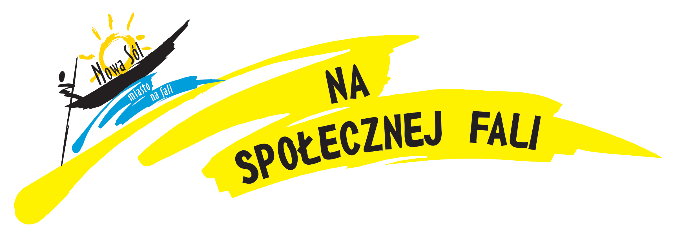              Program „MAJSTER DLA SENIORA”                FORMULARZ ZGŁOSZENIOWY                       (Należy wypełnić drukowanymi literami)             Program „MAJSTER DLA SENIORA”                FORMULARZ ZGŁOSZENIOWY                       (Należy wypełnić drukowanymi literami)Imię Seniora:Nazwisko Seniora:Numer Nowosolskiej Karty Seniora:Numer Telefonu (kontaktowy):Adres Zamieszkania:Adres Zamieszkania:Rodzaj usług zgłaszanych do realizacji (należy zaznaczyć właściwą opcję) UWAGA! Senior ma prawo do realizacji maksymalnie 3 usług w danej rocznej edycji Programu. Realizacja danej usługi może dotyczyć jednego przedmiotu. Rodzaj usług zgłaszanych do realizacji (należy zaznaczyć właściwą opcję) UWAGA! Senior ma prawo do realizacji maksymalnie 3 usług w danej rocznej edycji Programu. Realizacja danej usługi może dotyczyć jednego przedmiotu.         NIESZCZELNOŚĆ BATERII/ WYMIANA GŁOWIC         MONTAŻ/WYMIANA ZAMKU W DRZWIACH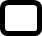          NAPRAWA ZEPSUTEJ SPŁUCZKI (NIEZABUDOWANEJ)         ODPOWIETRZENIE GRZEJNIKA         PODŁĄCZENIE PRALKI         REGULACJA ŚRUB/ZAWIASÓW/MOCOWAŃ         PODŁĄCZENIE ZMYWARKI          USZCZELNIENIE OKNA         PODŁĄCZENIE SUSZARKI         WYMIANA I NASMAROWANIE ZAWIASÓW W MEBLU         UDROŻENIENIE ZATKANEGO ODPŁYWU          REGULACJA DRZWI         MONTAŻ/WYMIANA DESKI SEDESOWEJ          PRZYMOCOWANIE LUSTER, OBRAZÓW, KARNISZY,           UCHWYTÓW, PÓŁEK ITP.         NASMAROWANIE ZAWIASÓW DRZWIOWYCH         PODŁĄCZENIE ŻYRANDOLA, LAMPY, TAŚMY LEDOWEJ         MONTAŻ/WYMIANA GNIAZDKA ELEKTR./          WŁĄCZNIKA         WYMIANA ŻARÓWKI/HALOGENU/JARZENIÓWKI         MONTAŻ/WYMIANA/NAPRAWA KLAMKI 
         W DRZWIACH/OKNIE         REGULACJA OKNA         MONTAŻ ROLETY WEWNĘTRZNEJ/ŻALUZJI         WYMIANA SYFONU POD ZLEWOZMYWAKIEM/UMYWALKĄ         WYMIANA WĘŻYKÓW HYDRAULICZNYCH          USZCZELNIENIE SILIKONEM